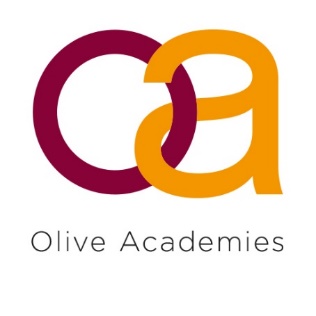 PERSONAL STATEMENTShow us how you meet each point on the person specification in the job information pack. Please provide practical examples of real life situations of when and how you have used the specific skill, knowledge or experience that we are asking for. Ensure that the information you give is well organised, relevant and brief.  You may find it helpful to list each person specification requirement as a separate heading to explain how you meet that requirement. [Please use a font size of no lower than 11 and limit your statement to two pages below – please ensure that you complete the rest of the application form.Before emailing your completed form, please read through it to ensure all sections of the application have been fully completed and you have addressed all the criteria in the person specification.APPLICATION FORMAPPLICATION FORMAPPLICATION FORMAPPLICATION FORMAPPLICATION FORMThank you for your interest in working with Olive Academies, we look forward to receiving your application. All the information in this form will be treated in the strictest confidence, in line with GDPR regulations.Olive Academies does not accept CVs and incomplete application forms will not be considered. Please include all relevant information within the form and not on separate sheets or as separate attachments. There are several boxes within the form which you can double click on to mark as ‘checked’ as appropriate.Please email your completed application form to the contact in the job information pack by the closing date listed. If you have not heard from us within two weeks of the closing date, please assume your application has been unsuccessful on this occasion.Olive Academies is committed to promotion of diversity and equal opportunities. Thank you for your interest in working with Olive Academies, we look forward to receiving your application. All the information in this form will be treated in the strictest confidence, in line with GDPR regulations.Olive Academies does not accept CVs and incomplete application forms will not be considered. Please include all relevant information within the form and not on separate sheets or as separate attachments. There are several boxes within the form which you can double click on to mark as ‘checked’ as appropriate.Please email your completed application form to the contact in the job information pack by the closing date listed. If you have not heard from us within two weeks of the closing date, please assume your application has been unsuccessful on this occasion.Olive Academies is committed to promotion of diversity and equal opportunities. Thank you for your interest in working with Olive Academies, we look forward to receiving your application. All the information in this form will be treated in the strictest confidence, in line with GDPR regulations.Olive Academies does not accept CVs and incomplete application forms will not be considered. Please include all relevant information within the form and not on separate sheets or as separate attachments. There are several boxes within the form which you can double click on to mark as ‘checked’ as appropriate.Please email your completed application form to the contact in the job information pack by the closing date listed. If you have not heard from us within two weeks of the closing date, please assume your application has been unsuccessful on this occasion.Olive Academies is committed to promotion of diversity and equal opportunities. Thank you for your interest in working with Olive Academies, we look forward to receiving your application. All the information in this form will be treated in the strictest confidence, in line with GDPR regulations.Olive Academies does not accept CVs and incomplete application forms will not be considered. Please include all relevant information within the form and not on separate sheets or as separate attachments. There are several boxes within the form which you can double click on to mark as ‘checked’ as appropriate.Please email your completed application form to the contact in the job information pack by the closing date listed. If you have not heard from us within two weeks of the closing date, please assume your application has been unsuccessful on this occasion.Olive Academies is committed to promotion of diversity and equal opportunities. Thank you for your interest in working with Olive Academies, we look forward to receiving your application. All the information in this form will be treated in the strictest confidence, in line with GDPR regulations.Olive Academies does not accept CVs and incomplete application forms will not be considered. Please include all relevant information within the form and not on separate sheets or as separate attachments. There are several boxes within the form which you can double click on to mark as ‘checked’ as appropriate.Please email your completed application form to the contact in the job information pack by the closing date listed. If you have not heard from us within two weeks of the closing date, please assume your application has been unsuccessful on this occasion.Olive Academies is committed to promotion of diversity and equal opportunities. PERSONAL DETAILSPERSONAL DETAILSPERSONAL DETAILSPERSONAL DETAILSPERSONAL DETAILSWhat is the title of the job you are applying for?Title: First name(s): Last name: Last name: Last name: Address: Postcode: Email:Email:Email:Home tel no:Mobile no:Mobile no:Mobile no:Do you have the legal right to live and work in the UK? Do you have the legal right to live and work in the UK? Do you have the legal right to live and work in the UK? Do you have the legal right to live and work in the UK? Yes   No  Is this subject to having a work permit?Is this subject to having a work permit?Is this subject to having a work permit?Is this subject to having a work permit?Yes   No  You will need to produce photographic identification and proof of the above if you are called to interview You will need to produce photographic identification and proof of the above if you are called to interview You will need to produce photographic identification and proof of the above if you are called to interview You will need to produce photographic identification and proof of the above if you are called to interview You will need to produce photographic identification and proof of the above if you are called to interview National Insurance NumberNational Insurance NumberNational Insurance NumberTeacher Reference Number [DfE]For teaching staff vacancies onlyTeacher Reference Number [DfE]For teaching staff vacancies onlyTeacher Reference Number [DfE]For teaching staff vacancies onlyDo you hold Qualified Teacher Status?[For teaching staff vacancies only]Do you hold Qualified Teacher Status?[For teaching staff vacancies only]Do you hold Qualified Teacher Status?[For teaching staff vacancies only]Yes     No   If yes, please give date of award:Yes     No   If yes, please give date of award:QTS/DFE Certificate Number [For teaching staff vacancies only]QTS/DFE Certificate Number [For teaching staff vacancies only]QTS/DFE Certificate Number [For teaching staff vacancies only]Have you successfully completed a period of induction as a qualified teacher in this country? For teaching staff vacancies onlyHave you successfully completed a period of induction as a qualified teacher in this country? For teaching staff vacancies onlyHave you successfully completed a period of induction as a qualified teacher in this country? For teaching staff vacancies onlyYes     No   If yes, please give details of completion:Yes     No   If yes, please give details of completion:CURRENT OR MOST RECENT EMPLOYMENT CURRENT OR MOST RECENT EMPLOYMENT CURRENT OR MOST RECENT EMPLOYMENT CURRENT OR MOST RECENT EMPLOYMENT CURRENT OR MOST RECENT EMPLOYMENT CURRENT OR MOST RECENT EMPLOYMENT CURRENT OR MOST RECENT EMPLOYMENT CURRENT OR MOST RECENT EMPLOYMENT CURRENT OR MOST RECENT EMPLOYMENT Name of employer:Name of employer:Name of employer:Name of employer:Name of employer:Name of employer:Job title/post held:Job title/post held:Job title/post held:Address:Address:Address:Address:Address:Address:Grade/Spine Point: Grade/Spine Point: Grade/Spine Point: Postcode: Postcode: Postcode: Postcode: Postcode: Postcode: Current salary:Current salary:Current salary:Telephone number: Telephone number: Telephone number: Telephone number: Telephone number: Telephone number: Notice required: Notice required: Notice required: Date started:Date started:Date started:Date started:Date started:Date started:Reason for leaving/wishing to leave: Reason for leaving/wishing to leave: Reason for leaving/wishing to leave: Date left (where applicable):Date left (where applicable):Date left (where applicable):Date left (where applicable):Date left (where applicable):Date left (where applicable):Reason for leaving/wishing to leave: Reason for leaving/wishing to leave: Reason for leaving/wishing to leave: Brief description of main duties/responsibilities:  Brief description of main duties/responsibilities:  Brief description of main duties/responsibilities:  Brief description of main duties/responsibilities:  Brief description of main duties/responsibilities:  Brief description of main duties/responsibilities:  Brief description of main duties/responsibilities:  Brief description of main duties/responsibilities:  Brief description of main duties/responsibilities:  REFERENCESREFERENCESREFERENCESREFERENCESREFERENCESREFERENCESREFERENCESREFERENCESREFERENCESPlease supply the names and addresses of two referees, one of whom should be your current or most recent employer and the other a previous employer or someone who knows you in a professional or training/education context. Please ensure the correct email addresses are supplied as referees will be contacted via this method.Please note that we will approach your referees should you be invited to interview. If you do not wish us to contact your current employer at this stage, please tick this box here     Should you be successful at interview, any job offer will be conditional on completion of reference checks.Please supply the names and addresses of two referees, one of whom should be your current or most recent employer and the other a previous employer or someone who knows you in a professional or training/education context. Please ensure the correct email addresses are supplied as referees will be contacted via this method.Please note that we will approach your referees should you be invited to interview. If you do not wish us to contact your current employer at this stage, please tick this box here     Should you be successful at interview, any job offer will be conditional on completion of reference checks.Please supply the names and addresses of two referees, one of whom should be your current or most recent employer and the other a previous employer or someone who knows you in a professional or training/education context. Please ensure the correct email addresses are supplied as referees will be contacted via this method.Please note that we will approach your referees should you be invited to interview. If you do not wish us to contact your current employer at this stage, please tick this box here     Should you be successful at interview, any job offer will be conditional on completion of reference checks.Please supply the names and addresses of two referees, one of whom should be your current or most recent employer and the other a previous employer or someone who knows you in a professional or training/education context. Please ensure the correct email addresses are supplied as referees will be contacted via this method.Please note that we will approach your referees should you be invited to interview. If you do not wish us to contact your current employer at this stage, please tick this box here     Should you be successful at interview, any job offer will be conditional on completion of reference checks.Please supply the names and addresses of two referees, one of whom should be your current or most recent employer and the other a previous employer or someone who knows you in a professional or training/education context. Please ensure the correct email addresses are supplied as referees will be contacted via this method.Please note that we will approach your referees should you be invited to interview. If you do not wish us to contact your current employer at this stage, please tick this box here     Should you be successful at interview, any job offer will be conditional on completion of reference checks.Please supply the names and addresses of two referees, one of whom should be your current or most recent employer and the other a previous employer or someone who knows you in a professional or training/education context. Please ensure the correct email addresses are supplied as referees will be contacted via this method.Please note that we will approach your referees should you be invited to interview. If you do not wish us to contact your current employer at this stage, please tick this box here     Should you be successful at interview, any job offer will be conditional on completion of reference checks.Please supply the names and addresses of two referees, one of whom should be your current or most recent employer and the other a previous employer or someone who knows you in a professional or training/education context. Please ensure the correct email addresses are supplied as referees will be contacted via this method.Please note that we will approach your referees should you be invited to interview. If you do not wish us to contact your current employer at this stage, please tick this box here     Should you be successful at interview, any job offer will be conditional on completion of reference checks.Please supply the names and addresses of two referees, one of whom should be your current or most recent employer and the other a previous employer or someone who knows you in a professional or training/education context. Please ensure the correct email addresses are supplied as referees will be contacted via this method.Please note that we will approach your referees should you be invited to interview. If you do not wish us to contact your current employer at this stage, please tick this box here     Should you be successful at interview, any job offer will be conditional on completion of reference checks.Please supply the names and addresses of two referees, one of whom should be your current or most recent employer and the other a previous employer or someone who knows you in a professional or training/education context. Please ensure the correct email addresses are supplied as referees will be contacted via this method.Please note that we will approach your referees should you be invited to interview. If you do not wish us to contact your current employer at this stage, please tick this box here     Should you be successful at interview, any job offer will be conditional on completion of reference checks.REFEREE No 1Current/most recent employerREFEREE No 1Current/most recent employerREFEREE No 1Current/most recent employerREFEREE No 1Current/most recent employerREFEREE No 2Previous employer REFEREE No 2Previous employer REFEREE No 2Previous employer REFEREE No 2Previous employer REFEREE No 2Previous employer Name:Name:Name:Name:Name:Name:Name:Name:Name:Job title:Job title:Job title:Job title:Job title:Job title:Job title:Job title:Job title:Company name:Company name:Company name:Company name:Company name:Company name:Company name:Company name:Company name:Address: Address: Address: Address: Address:Address:Address:Address:Address:Tel no:Tel no:Tel no:Tel no:Tel no:Tel no:Tel no:Tel no:Tel no:Email: Email: Email: Email: Email:Email:Email:Email:Email:Relationship:Relationship:Relationship:Relationship:Relationship:Relationship:Relationship:Relationship:Relationship:PREVIOUS EMPLOYMENTPREVIOUS EMPLOYMENTPREVIOUS EMPLOYMENTPREVIOUS EMPLOYMENTPREVIOUS EMPLOYMENTPREVIOUS EMPLOYMENTPREVIOUS EMPLOYMENTPREVIOUS EMPLOYMENTPREVIOUS EMPLOYMENTPlease give details of your full employment history, detailing any periods of unemployment and part time or unpaid/voluntary work [most recent first].Please give details of your full employment history, detailing any periods of unemployment and part time or unpaid/voluntary work [most recent first].Please give details of your full employment history, detailing any periods of unemployment and part time or unpaid/voluntary work [most recent first].Please give details of your full employment history, detailing any periods of unemployment and part time or unpaid/voluntary work [most recent first].Please give details of your full employment history, detailing any periods of unemployment and part time or unpaid/voluntary work [most recent first].Please give details of your full employment history, detailing any periods of unemployment and part time or unpaid/voluntary work [most recent first].Please give details of your full employment history, detailing any periods of unemployment and part time or unpaid/voluntary work [most recent first].Please give details of your full employment history, detailing any periods of unemployment and part time or unpaid/voluntary work [most recent first].Please give details of your full employment history, detailing any periods of unemployment and part time or unpaid/voluntary work [most recent first].Datesfrom/toName and address of organisationName and address of organisationSalaryJob/role and brief description of dutiesJob/role and brief description of dutiesJob/role and brief description of dutiesJob/role and brief description of dutiesReason for leavingEDUCATION, QUALIFICATIONS & TRAINING (add additional lines as necessary)EDUCATION, QUALIFICATIONS & TRAINING (add additional lines as necessary)EDUCATION, QUALIFICATIONS & TRAINING (add additional lines as necessary)EDUCATION, QUALIFICATIONS & TRAINING (add additional lines as necessary)EDUCATION, QUALIFICATIONS & TRAINING (add additional lines as necessary)EDUCATION, QUALIFICATIONS & TRAINING (add additional lines as necessary)EDUCATION, QUALIFICATIONS & TRAINING (add additional lines as necessary)EDUCATION, QUALIFICATIONS & TRAINING (add additional lines as necessary)EDUCATION, QUALIFICATIONS & TRAINING (add additional lines as necessary)Secondary/Further (Proof of qualification is required before the appointment is confirmed.)Secondary/Further (Proof of qualification is required before the appointment is confirmed.)Secondary/Further (Proof of qualification is required before the appointment is confirmed.)Secondary/Further (Proof of qualification is required before the appointment is confirmed.)Secondary/Further (Proof of qualification is required before the appointment is confirmed.)Secondary/Further (Proof of qualification is required before the appointment is confirmed.)Secondary/Further (Proof of qualification is required before the appointment is confirmed.)Secondary/Further (Proof of qualification is required before the appointment is confirmed.)Secondary/Further (Proof of qualification is required before the appointment is confirmed.)FromToQualification results with gradesQualification results with gradesQualification results with gradesSchool/college/universitySchool/college/universitySchool/college/universitySchool/college/universityHigher/professional (Proof of qualification is required before the appointment is confirmed.)Higher/professional (Proof of qualification is required before the appointment is confirmed.)Higher/professional (Proof of qualification is required before the appointment is confirmed.)Higher/professional (Proof of qualification is required before the appointment is confirmed.)Higher/professional (Proof of qualification is required before the appointment is confirmed.)Higher/professional (Proof of qualification is required before the appointment is confirmed.)Higher/professional (Proof of qualification is required before the appointment is confirmed.)Higher/professional (Proof of qualification is required before the appointment is confirmed.)Higher/professional (Proof of qualification is required before the appointment is confirmed.)FromToQualification results with gradesQualification results with gradesQualification results with gradesSchool/college/universitySchool/college/universitySchool/college/universitySchool/college/universityOther training courses attended during last 3 years):Other training courses attended during last 3 years):Other training courses attended during last 3 years):Other training courses attended during last 3 years):Other training courses attended during last 3 years):Other training courses attended during last 3 years):Other training courses attended during last 3 years):Other training courses attended during last 3 years):Other training courses attended during last 3 years):FromToQualification results with grades [if applicable]Qualification results with grades [if applicable]Qualification results with grades [if applicable]ProviderProviderProviderProviderADDITIONAL INFORMATIONADDITIONAL INFORMATIONADDITIONAL INFORMATIONADDITIONAL INFORMATIONHave you ever been dismissed from employment for a reason other than redundancy? Have you ever been dismissed from employment for a reason other than redundancy? Yes    No   Yes    No   If yes, please give reasons:If yes, please give reasons:If yes, please give reasons:If yes, please give reasons:Have you ever been suspended or subject to disciplinary action in any employment? Have you ever been suspended or subject to disciplinary action in any employment? Yes     No    Yes     No    If yes, please give reasons: If yes, please give reasons: If yes, please give reasons: If yes, please give reasons: RELATIVESRELATIVESRELATIVESRELATIVESAre you related to, or the partner of, any member, employee or director of Olive Academies MAT (including its academies)?Yes      No    Yes      No    Yes      No    If yes, please state their name, role and their relationship to you. SAFEGUARDING – DISCLOSURE AND BARRING AND RECRUITMENT CHECKSSAFEGUARDING – DISCLOSURE AND BARRING AND RECRUITMENT CHECKSSAFEGUARDING – DISCLOSURE AND BARRING AND RECRUITMENT CHECKSSAFEGUARDING – DISCLOSURE AND BARRING AND RECRUITMENT CHECKSOlive Academies is committed to safeguarding the welfare of our pupils.  Olive Academies is legally obligated to process an enhanced Disclosure and Barring Service (DBS) check before making appointments to relevant posts.  Successful applicants will be expected to subscribe to the update service.The DBS check will reveal both spent and unspent convictions, cautions, reprimands and final warnings, and any other information held by local police that’s considered relevant to the role. Any information that is “protected” under the Rehabilitation of Offenders Act 1974 (Exceptions) Order 1975 will not appear on a DBS certificate.For posts in regulated activity, the DBS check will include a barred list check. It is an offence to seek employment in regulated activity if you are on a barred list.Any data processed as part of the DBS check will be processed in accordance with data protection regulations and Olive Academies’ privacy notice. Any job offer will be conditional on the satisfactory completion of the necessary pre-employment checks.Olive Academies is committed to safeguarding the welfare of our pupils.  Olive Academies is legally obligated to process an enhanced Disclosure and Barring Service (DBS) check before making appointments to relevant posts.  Successful applicants will be expected to subscribe to the update service.The DBS check will reveal both spent and unspent convictions, cautions, reprimands and final warnings, and any other information held by local police that’s considered relevant to the role. Any information that is “protected” under the Rehabilitation of Offenders Act 1974 (Exceptions) Order 1975 will not appear on a DBS certificate.For posts in regulated activity, the DBS check will include a barred list check. It is an offence to seek employment in regulated activity if you are on a barred list.Any data processed as part of the DBS check will be processed in accordance with data protection regulations and Olive Academies’ privacy notice. Any job offer will be conditional on the satisfactory completion of the necessary pre-employment checks.Olive Academies is committed to safeguarding the welfare of our pupils.  Olive Academies is legally obligated to process an enhanced Disclosure and Barring Service (DBS) check before making appointments to relevant posts.  Successful applicants will be expected to subscribe to the update service.The DBS check will reveal both spent and unspent convictions, cautions, reprimands and final warnings, and any other information held by local police that’s considered relevant to the role. Any information that is “protected” under the Rehabilitation of Offenders Act 1974 (Exceptions) Order 1975 will not appear on a DBS certificate.For posts in regulated activity, the DBS check will include a barred list check. It is an offence to seek employment in regulated activity if you are on a barred list.Any data processed as part of the DBS check will be processed in accordance with data protection regulations and Olive Academies’ privacy notice. Any job offer will be conditional on the satisfactory completion of the necessary pre-employment checks.Olive Academies is committed to safeguarding the welfare of our pupils.  Olive Academies is legally obligated to process an enhanced Disclosure and Barring Service (DBS) check before making appointments to relevant posts.  Successful applicants will be expected to subscribe to the update service.The DBS check will reveal both spent and unspent convictions, cautions, reprimands and final warnings, and any other information held by local police that’s considered relevant to the role. Any information that is “protected” under the Rehabilitation of Offenders Act 1974 (Exceptions) Order 1975 will not appear on a DBS certificate.For posts in regulated activity, the DBS check will include a barred list check. It is an offence to seek employment in regulated activity if you are on a barred list.Any data processed as part of the DBS check will be processed in accordance with data protection regulations and Olive Academies’ privacy notice. Any job offer will be conditional on the satisfactory completion of the necessary pre-employment checks.Please answer the following:Please answer the following:Please answer the following:Do you have any spent or unspent criminal convictions, cautions, reprimands or police warnings?Do you have any spent or unspent criminal convictions, cautions, reprimands or police warnings?Do you have any spent or unspent criminal convictions, cautions, reprimands or police warnings?Yes     No       Do you have a DBS certificate?Do you have a DBS certificate?Do you have a DBS certificate?Yes     No       Date of check:If you’ve lived or worked outside of the UK in the last 5 years we may require additional information in order to comply with ‘safer recruitment’ requirements. If you answer ‘yes’ to the question below, we may contact you for additional information in due course. If you’ve lived or worked outside of the UK in the last 5 years we may require additional information in order to comply with ‘safer recruitment’ requirements. If you answer ‘yes’ to the question below, we may contact you for additional information in due course. If you’ve lived or worked outside of the UK in the last 5 years we may require additional information in order to comply with ‘safer recruitment’ requirements. If you answer ‘yes’ to the question below, we may contact you for additional information in due course. If you’ve lived or worked outside of the UK in the last 5 years we may require additional information in order to comply with ‘safer recruitment’ requirements. If you answer ‘yes’ to the question below, we may contact you for additional information in due course. Have you lived or worked outside of the UK in the last 5 years?Have you lived or worked outside of the UK in the last 5 years?Have you lived or worked outside of the UK in the last 5 years?Yes     No       DATA PROTECTION DECLARATIONDATA PROTECTION DECLARATIONDATA PROTECTION DECLARATIONDATA PROTECTION DECLARATIONI have read the candidate privacy statement supplied with the job pack and agree to the terms and conditions. The statement explains how Olive Academies processes, manages and stores data provided. I understand that OA will keep my information on file for up to six months after the end of the recruitment process after which time it will be disposed of unless we receive agreement from you that you wish your personal details to be kept on file in case of future vacancies.I would like my details to be kept on file for over six months so that I can be informed of future vacancies:Yes     No       I have completed this application form accurately and truthfully.  I have not withheld any information that could reasonably be considered relevant to my application.  I understand that the appointment, if offered, will be subject to the information on this application being correct.  I understand that providing false information with regard to this application shall disqualify me from such appointment, or if discovered after employment, may lead to my dismissal. I have read, understood and agree with the above.Name (sign or type here to show your agreement):  Date: I have read the candidate privacy statement supplied with the job pack and agree to the terms and conditions. The statement explains how Olive Academies processes, manages and stores data provided. I understand that OA will keep my information on file for up to six months after the end of the recruitment process after which time it will be disposed of unless we receive agreement from you that you wish your personal details to be kept on file in case of future vacancies.I would like my details to be kept on file for over six months so that I can be informed of future vacancies:Yes     No       I have completed this application form accurately and truthfully.  I have not withheld any information that could reasonably be considered relevant to my application.  I understand that the appointment, if offered, will be subject to the information on this application being correct.  I understand that providing false information with regard to this application shall disqualify me from such appointment, or if discovered after employment, may lead to my dismissal. I have read, understood and agree with the above.Name (sign or type here to show your agreement):  Date: I have read the candidate privacy statement supplied with the job pack and agree to the terms and conditions. The statement explains how Olive Academies processes, manages and stores data provided. I understand that OA will keep my information on file for up to six months after the end of the recruitment process after which time it will be disposed of unless we receive agreement from you that you wish your personal details to be kept on file in case of future vacancies.I would like my details to be kept on file for over six months so that I can be informed of future vacancies:Yes     No       I have completed this application form accurately and truthfully.  I have not withheld any information that could reasonably be considered relevant to my application.  I understand that the appointment, if offered, will be subject to the information on this application being correct.  I understand that providing false information with regard to this application shall disqualify me from such appointment, or if discovered after employment, may lead to my dismissal. I have read, understood and agree with the above.Name (sign or type here to show your agreement):  Date: I have read the candidate privacy statement supplied with the job pack and agree to the terms and conditions. The statement explains how Olive Academies processes, manages and stores data provided. I understand that OA will keep my information on file for up to six months after the end of the recruitment process after which time it will be disposed of unless we receive agreement from you that you wish your personal details to be kept on file in case of future vacancies.I would like my details to be kept on file for over six months so that I can be informed of future vacancies:Yes     No       I have completed this application form accurately and truthfully.  I have not withheld any information that could reasonably be considered relevant to my application.  I understand that the appointment, if offered, will be subject to the information on this application being correct.  I understand that providing false information with regard to this application shall disqualify me from such appointment, or if discovered after employment, may lead to my dismissal. I have read, understood and agree with the above.Name (sign or type here to show your agreement):  Date: WHERE DID YOU HEAR ABOUT THIS VACANCY?WHERE DID YOU HEAR ABOUT THIS VACANCY?WHERE DID YOU HEAR ABOUT THIS VACANCY?WHERE DID YOU HEAR ABOUT THIS VACANCY? Olive Academies’ website  Department for Education Teaching Vacancies website  Department for Education Teaching Vacancies website  Indeed  Indeed  TES  Suffolk Jobs Direct (Schools Choice)  Suffolk Jobs Direct (Schools Choice)  Teaching in Thurrock  Teaching in Thurrock  Essex Schools Jobs  Essex Schools Jobs   Word of Mouth  Twitter           Twitter           LinkedIn            LinkedIn            Facebook A member of OA Academies staff – please name them:    A member of OA Academies staff – please name them:    A member of OA Academies staff – please name them:    Other – please specify:  Other – please specify:  Other – please specify: 